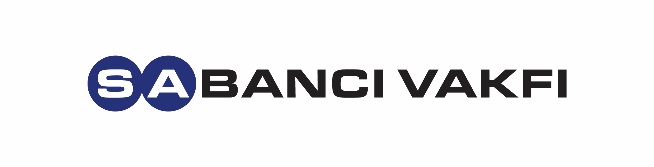 BASIN BÜLTENİ _____                         _____      ___   _                   21 Aralık 2020SABANCI VAKFI 5. KISA FİLM YARIŞMASI’NIN FİNALİSTLERİ AÇIKLANDI“DEĞİŞEN İKLİMLER, DEĞİŞEN HAYATLAR” TEMASIYLA DÜZENLENEN YARIŞMADA FİNALE KALAN 13 FİLM BELLİ OLDUÖDÜLLER 13 OCAK’TA SAHİPLERİNİ BULACAK Sabancı Vakfı’nın toplumsal sorunlara sanat aracılığıyla dikkat çekmek amacıyla 2016 yılından bu yana düzenlediği Kısa Film Yarışması’nın beşinci yılında finalistler belli oldu. Bu yıl “İklim Değişikliğini Kim Çekiyor?” sloganıyla “Değişen İklimler, Değişen Hayatlar” temasıyla düzenlenen Sabancı Vakfı 5. Kısa Film Yarışması’na Türkiye’nin 43 farklı ilinden 282 film başvurdu. Ön jüri değerlendirmesinin ardından, finale kalan 13 filmin ve yönetmenlerinin isimleri Kısa Film Platformu web sitesinde (www.kisafilmuzunetki.org) duyuruldu.Finale kalan 13 kısa film jüri tarafından değerlendirilecek ve dereceye girmeye hak kazanan 3 kısa film belirlenecek. COVID-19 salgını nedeniyle ödüller 13 Ocak’ta bu yıl ilk kez online olarak Sabancı Vakfı YouTube kanalı üzerinden düzenlenecek törenle sahiplerini bulacak. Yarışmanın birincisi 20 bin TL, ikincisi 15 bin TL, üçüncüsü de 10 bin TL ile ödüllendirilecek. Finale Kalan Kısa Filmler:Genç yönetmenler usta isimlerle buluşacakKısa Film Yarışması ile yeni sanatçıların yetişmesine destek olmayı hedefleyen Sabancı Vakfı, her sene yarışmaya başvuran tüm eser sahiplerini sinema ve televizyon dünyasının önemli isimleri ile bir araya getiriyor. Genç sinemacıları usta isimlerle buluşturan Kısa Film Platformu Buluşmaları, bu yıl 12 Ocak’ta online olarak gerçekleştirilecek. Gençler, usta isimlerle bir araya gelerek onların deneyim ve bilgi birikimlerinden yararlanma fırsatı bulacak.Bilgi için: Şebnem Ateş – desiBel Ajans – 0534 573 34 39www.sabancivakfi.org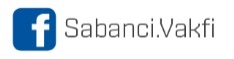 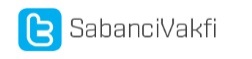 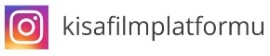 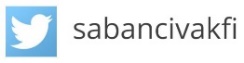 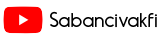 FİLMİN ADIYÖNETMENAltın ÇağSeyfican BilgiçBulakEvrim İnciCansuyuAnıl GökÇığlıkNagehan GüvenDaha Çok VarYakup TurğutDeniz Kızını AramakSıla Türkü KoyunHayır!Can YeşiloğluKemisMuhammet Ahmet ŞimşekKimin UmurundaYeliz Gürkan Şubatİbrahim BicanSuyun İziMustafa Berk TanrıkuluTatile GidiyoruzAral Ariel GoldenbergTaze SütÖmer Faruk Güler